Week 1: Understanding the WorldDuring your outdoor exercise, see if you can find some of these. I will award 3 dojo points if you find more than 5! 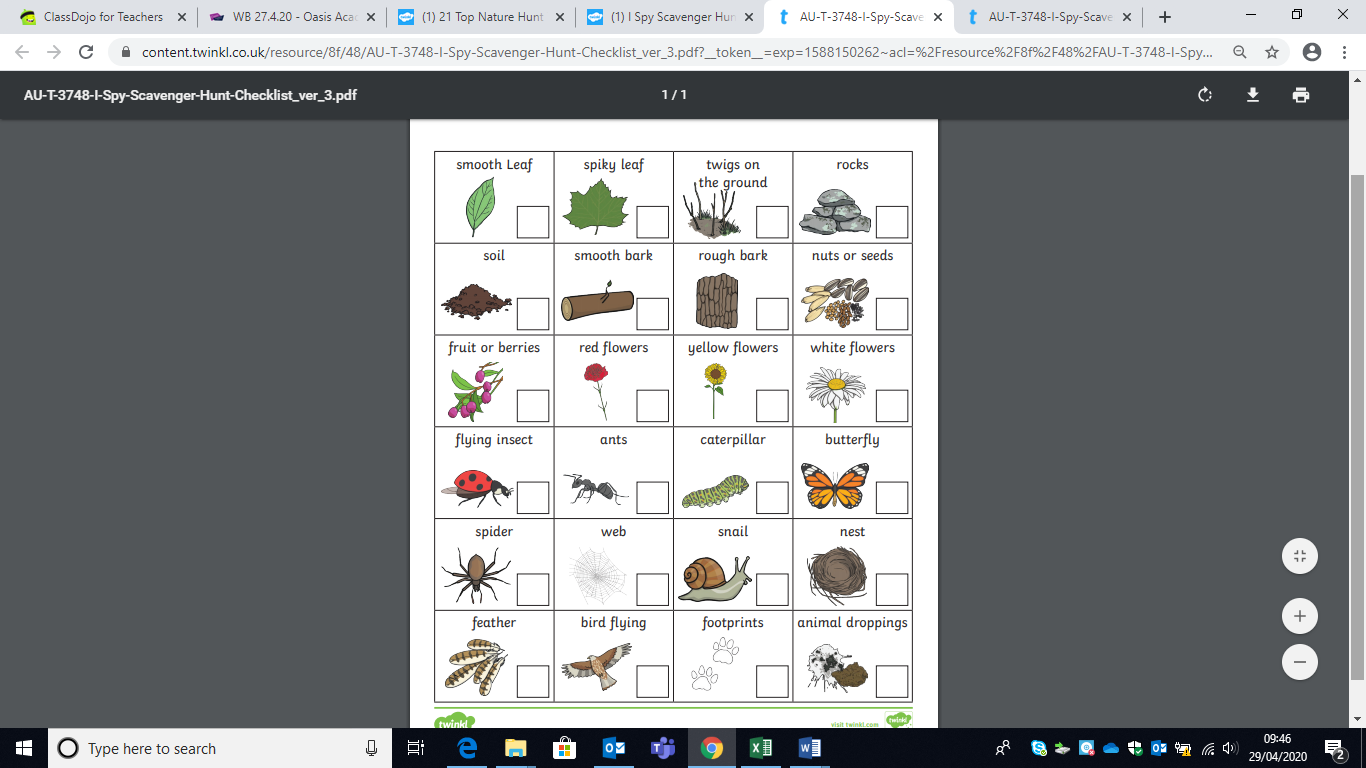 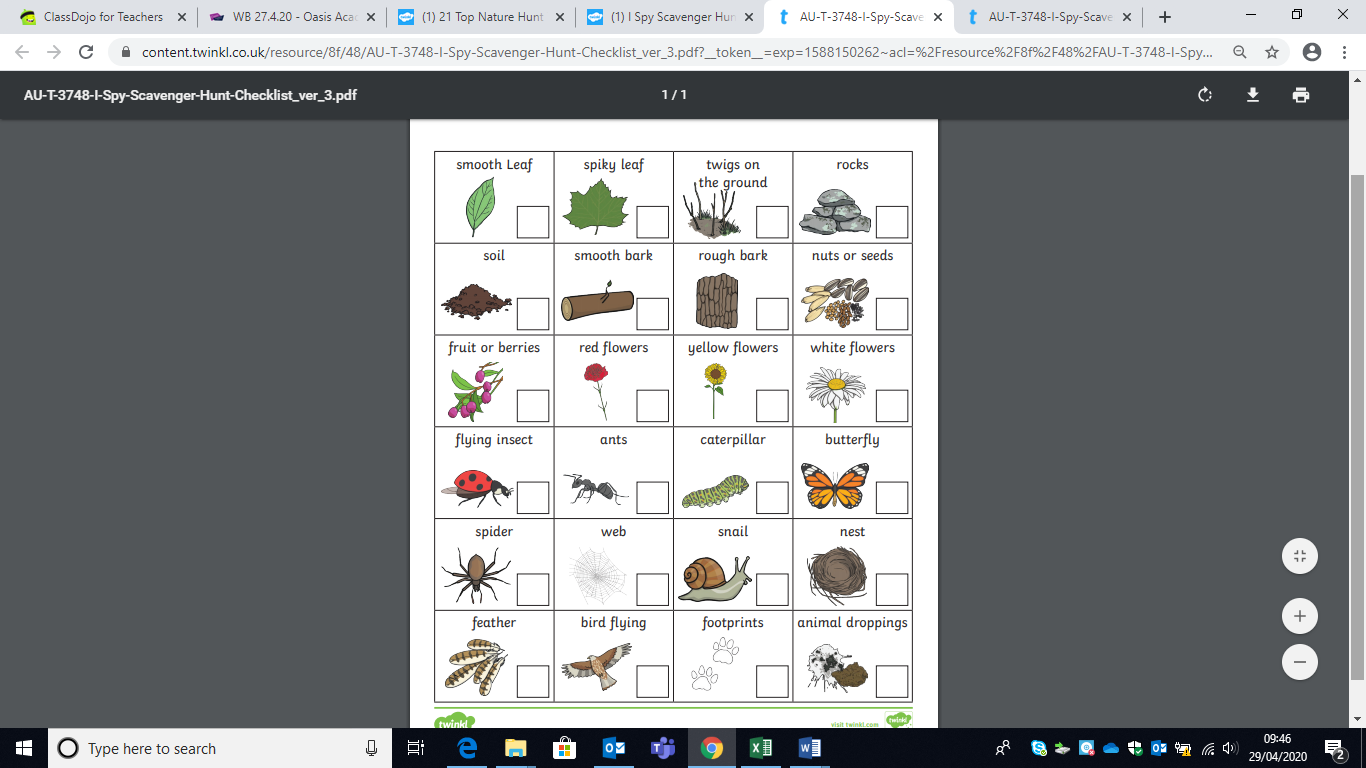 Please send your answers or photographs to Miss Lynaugh on Class Dojo!